KLASA: 310-01/21-01/37URBROJ: 2214/3-01-21-01IZVJEŠĆE O RADU RECIKLAŽNOG DVORIŠTA GRADA PREGRADE ZA 2020. GODINUPregrada, siječanj 2021.Sadržaj:	I.	UVOD	2II.	RAD RECIKLAŽNOG DVORIŠTA	2III. 	ZAPRIMLJENE KOLIČINE OTPADA	6IV. 	PREDANE KOLIČINE OTPADA	7V. 	RECIKLAŽNO DVORIŠTE NAGRAĐUJE!	9VI. 	TROŠKOVI RADA RECIKLAŽNOG DVORIŠTA	10UVODReciklažno dvorište kao građevina za gospodarenje otpadom u gradu Pregradi izgrađena je u svrhu provedbe mjera gospodarenja otpadom i osiguravanja izvršavanja obveze odvojenog prikupljanja otpada, sukladno odredbama Zakona o održivom gospodarenju otpadom. Temeljem odluke Gradskog vijeća grada Pregrade (Odluka o davanju suglasnosti na povjeravanje reciklažnog dvorišta na upravljanje, KLASA: 363-01/18-09-04, URBROJ: 2214/01-01-19-2, od 28.01.2019. godine) i Sporazuma o povjeravanju obavljanja poslova upravljanja reciklažnim dvorištem (KLASA: 363-01/18-09-04, URBROJ: 2214/01-01-19-3, od 28.01.2019. godine) za upravitelja predmetnim dvorištem postavljena je Niskogradnja d.o.o. te je reciklažno dvorište započelo s radom 18. ožujka 2019. godine.Sukladno članku 8. Sporazuma obveza je upravitelja Gradskom vijeću grada Pregrade podnijeti Izvješće o radu reciklažnog dvorišta najkasnije do 31. siječnja tekuće godine za prethodnu kalendarsku godinu. RAD RECIKLAŽNOG DVORIŠTAReciklažno dvorište nalazi se na adresi Vrhi Pregradski 23, kraj prostora gdje se održava izložba stoke i konja Krapinsko-zagorske županije, a prostire se na površini od 1630 m² (na k.č. br. 3657/1 k.o. Pregrada). Nadzirani ograđeni prostor veličine 965 m², namijenjen je odvojenom prikupljanju i privremenom skladištenju manjih količina posebnih vrsta otpada na kojem je moguće odvajanje svake komponente kao budeće sirovine za reciklažu. Sastoji se od platoa na kojem su potrebne manipulativne površine, parkirnih mjesta za zaposlene i korisnike, kontejnera za odvojeno odlaganje otpada i uredskog kontejnera sa sanitarijama te ograde i zelene površine.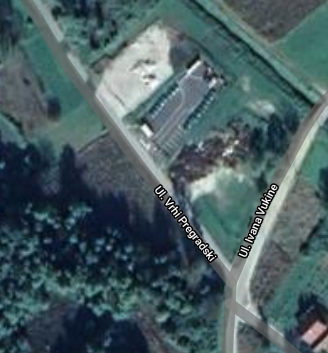 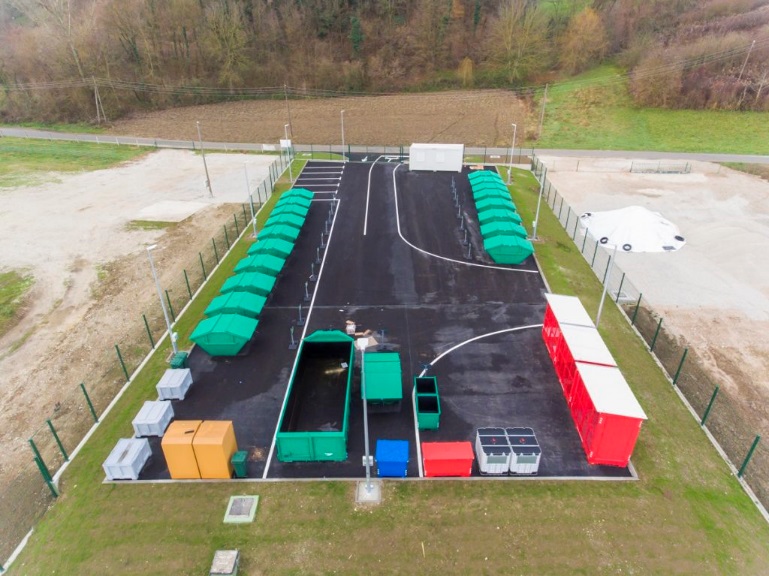 Usluge reciklažnog dvorišta su besplatne:za fizičke osobe s područja grada Pregrade uz predočenje osobne iskaznice,za vlasnike – posjednike nekretnina na području grada Pregrade koje povremeno koriste, a nemaju stalno prebivalište na području grada Pregrade, što dokazuju osobnom iskaznicom i dokazom o plaćanju odvoza komunalnog otpada za protekli mjesec, na području grada PregradeZa pravne osobe i osobe s prebivalištem na području druge jedinice lokalne samouprave, ili vlasnike – posjednike nekretnina na području drugih jedinica lokalne samouprave, odlaganje otpada nije dozvoljeno.Rad reciklažnog dvorišta predviđen je tri dana u tjednu, u zimskom i ljetnom režimu radnog vremena, a građanima je osigurana još veća dostupnost usluge uvođenjem rada reciklažnog dvorišta subotom.Temeljem preporuka Stožera civilne zaštite RH te s ciljem daljnjeg provođenja propisanih mjera za suzbijanje i prevenciju širenja koronavirusa (COVID-19) i dodatne zaštite građana, Niskogradnja d.o.o kao upravitelj reciklažnog dvorišta donijela je odluku o zatvaranju reciklažnog dvorišta u periodu od 20. ožujka 2020. godine do 22.04.2020. godine.U reciklažno dvorište odlažu se sve vrste otpada koje je osoba koja upravlja reciklažnim dvorištem dužna zaprimati, što je propisano Pravilnikom o gospodarenju otpadom, Dodatak IV. (NN 117/17).Dodatak IVPOPIS OTPADA KOJEG JE OSOBA KOJA UPRAVLJA RECIKLAŽNIM DVORIŠTEM DUŽNA ZAPRIMATIZa navedeni otpad ne postoje ograničenja u količini, osim u kategoriji građevinskog otpada koji se odnosi samo na građevni otpad koji vlasnik proizvede prilikom održavanja ili manjih popravaka (građevni otpad iz kućanstva), kojeg korisnik može predati u količini ne većoj od kumulativno (po vrstama građevnog otpada) 200,00 kg unutar 6 uzastopnih mjeseci.Sve poslove vezano za identifikaciju korisnika, pregled, kontrolu, zaprimanje, utvrđivanje količine, evidentiranje otpada i kontrolu odlaganja u spremnik (prema vrsti i ključnom broju otpada) obavlja referent na reciklažnom dvorištu. Korisnici nakon izvršene provjere, zaprimanja, kontrole i odvage otpada sami odlažu otpad u odgovarajuće spremnike, prema uputi i uz nadzor referenta. Za sav zaprimljeni otpad referent na reciklažnom dvorištu vodi evidenciju, a podatke o zaprimljenom otpadu i količinama unosi i u e-ONTO, mrežnu aplikaciju za vođenje Očevidnika o nastanku i tijeku otpada koja omogućava unos podataka putem web aplikacije u realnom vremenu kao i izvještajne forme za praćenje toka otpada, te izradu pratećih listova otpada prilikom predaje zaprimljenog otpada na daljnje zbrinjavanje, reciklažu ili oporabu.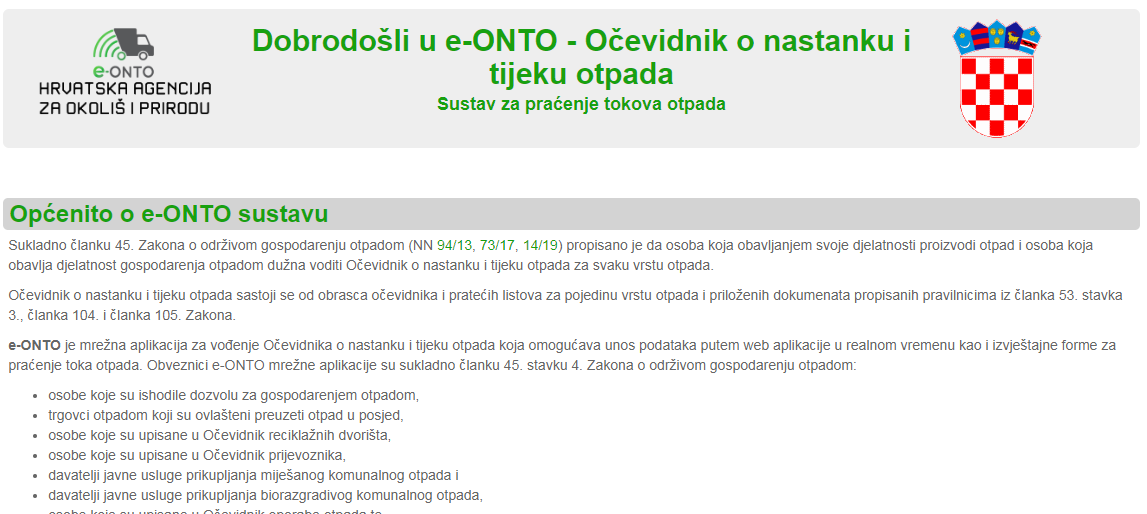 III. ZAPRIMLJENE KOLIČINE OTPADAU periodu od početka rada, 01.01.2020. godine, pa do 31.12.2020. godine na reciklažno dvorište je zaprimljeno ukupno 107.670,50 kg otpada. Struktura zaprimljenog otpada prema vrsti i količini prikazana je u sljedećoj tablici:IV. PREDANE KOLIČINE OTPADAReciklažno dvorište jedan je od elemenata održivog gospodarenja otpadom koje počiva na principu kružnog gospodarenja otpadom, što u osnovi podrazumijeva skupljanje korisnih vrsta otpada i njihovo daljnje recikliranje, zbrinjavanje ili oporabu za dobivanje daljnjih proizvoda i sirovina. U tom modelu Niskogradnja d.o.o. kao upravitelj reciklažnog dvorišta zaprima otpad od korisnika, te ga predaje na daljnje recikliranje, zbrinjavanje ili oporabu drugim sudionicima sustava gospodarenja otpadom. U periodu od početka rada, 01.01.2020. godine, pa do 31.12.2020. godine sa reciklažnog dvorišta je na daljnje zbrinjavanje, reciklažu ili oporabu predano ukupno 107.260,00 kg otpada. Struktura predanog otpada prema vrsti i količini te preuzimateljima prikazana je u sljedećoj tablici:V. RECIKLAŽNO DVORIŠTE NAGRAĐUJE!Otvaranje reciklažnog dvorišta, osim smanjenja broja divljih odlagališta i količine otpada bačenog u okoliš, polučilo je pozitivan utjecaj na razvoj svijesti građana o važnosti brige za okoliš grada Pregrade. Za razvojem svijesti uslijedila je pozitivna reakcija, i odlaganje otpada, kojeg građani prije nisu mogli adekvatno zbrinuti, na reciklažno dvorište. Prepoznajući svjesnost građana grada Pregrade i njihov trud oko zbrinjavanja i recikliranja otpada, reciklažno dvorište je od samog otvaranja uvelo nagradu za najaktivnijeg građana u tekućoj godini, koja se prigodno uručuje na kraju godine, kao zahvala i svojevrsni poticaj za uključenje građana u zbrinjavanje otpada, održavanje čistoće i uređenosti grada Pregrade.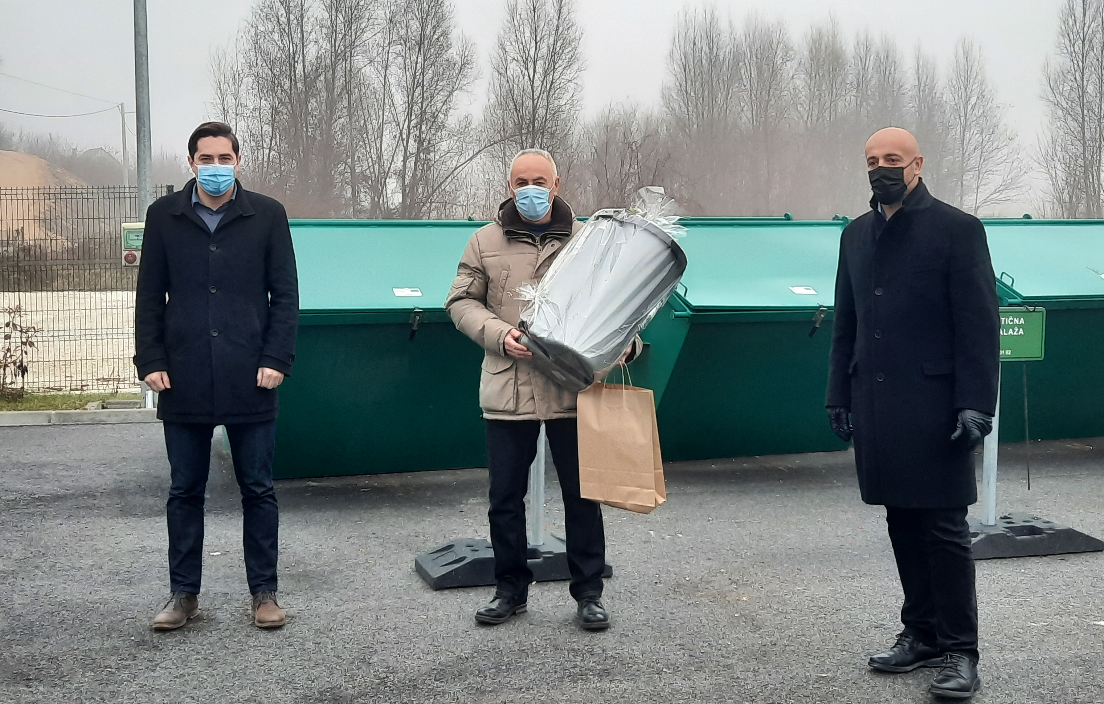 Dobitnik nagrade reciklažnog dvorišta 2020. godine – Dubravko Cesarec, Gorička ulicaVI. TROŠKOVI RADA RECIKLAŽNOG DVORIŠTATroškovi rada reciklažnog dvorišta za razdoblje 01.01.2020. godine do 31.12.2020. godine iznose ukupno 72.314,17 kn, a odnose se na troškove plaće zaposlenika, sitan inventar i materijal za održavanje. Troškovi rada reciklažnog dvorišta u 2020. godini smanjeni su u odnosu na prethodnu godinu za stavku usluga odvoza smeća i otpada. Pitanje odvoza regulira grad Pregrada s EKO-FLOR PLUS d.o.o.Radno vrijeme u ljetnom režimu01.04. – 30.09.Radno vrijeme u ljetnom režimu01.04. – 30.09.Radno vrijeme u zimskom režimu01.10. – 31.03.Radno vrijeme u zimskom režimu01.10. – 31.03.PONEDJELJAK07,00 – 15,00PONEDJELJAK07,00 – 15,00SRIJEDA12,00 – 20,00SRIJEDA10,00 – 18,00SUBOTA07,00 – 15,00SUBOTA07,00 – 15,00OPIS OTPADAKLJUČNI BROJNAZIV OTPADAproblematični otpad15 01 10*ambalaža koja sadrži ostatke opasnih tvari ili je onečišćena opasnim tvarimaproblematični otpad15 01 11*metalna ambalaža koja sadrži opasne krute porozne materijale (npr. azbest), uključujući prazne spremnike pod tlakomproblematični otpad16 05 04*plinovi u posudama pod tlakom (uključujući halone) koji sadrže opasne tvariproblematični otpad20 01 13*otapalaproblematični otpad20 01 14*kiselineproblematični otpad20 01 15*lužineproblematični otpad20 01 17*fotografske kemikalijeproblematični otpad20 01 19*pesticidiproblematični otpad20 01 21*fluorescentne cijevi i ostali otpad koji sadrži živuproblematični otpad20 01 23*odbačena oprema koja sadrži klorofluorougljikeproblematični otpad20 01 26*ulja i masti koji nisu navedeni pod 20 01 25*problematični otpad20 01 27*boje, tinte, ljepila i smole, koje sadrže opasne tvariproblematični otpad20 01 29*detergenti koji sadrže opasne tvariproblematični otpad20 01 31*citotoksici i citostaticiproblematični otpad20 01 33*baterije i akumulatori obuhvaćeni pod 16 06 01*, 16 06 02* ili 16 06 03* i nesortirane baterije i akumulatori koji sadrže te baterijeproblematični otpad20 01 35*odbačena električna i elektronička oprema koja nije navedena pod 20 01 21* i 20 01 23*, koja sadrži opasne komponenteproblematični otpad20 01 37*drvo koje sadrži opasne tvariotpadni papir15 01 01papirna i kartonska ambalažaotpadni papir20 01 01papir i kartonotpadni metal15 01 04metalna ambalažaotpadni metal20 01 40metaliotpadno staklo15 01 07staklena ambalažaotpadno staklo20 01 02staklootpadna plastika15 01 02plastična ambalažaotpadna plastika20 01 39plastikaotpadni tekstil20 01 10odjećaotpadni tekstil20 01 11tekstilkrupni (glomazni) otpad20 03 07glomazni otpadjestiva ulja i masti20 01 25jestiva ulja i mastiboje20 01 28boje, tinte, ljepila i smole, koje nisu navedene pod 20 01 27*deterdženti20 01 30detergenti koji nisu navedeni pod 20 01 29*lijekovi20 01 32lijekovi koji nisu navedeni pod 20 01 31*baterije i akumulatori20 01 34baterije i akumulatori, koji nisu navedeni pod 20 01 33*električna i elektronička oprema20 01 36odbačena električna i elektronička oprema, koja nije navedena pod 20 01 21*, 20 01 23* i 20 01 35*građevni otpad iz kućanstva117 01 01betongrađevni otpad iz kućanstva117 01 02ciglegrađevni otpad iz kućanstva117 01 03crijep/pločice i keramikagrađevni otpad iz kućanstva117 04 11kabelski vodiči koji nisu navedeni pod 17 04 10*građevni otpad iz kućanstva117 06 01*izolacijski materijali koji sadrže azbestgrađevni otpad iz kućanstva117 06 03*ostali izolacijski materijali, koji se sastoje ili sadrže opasne tvarigrađevni otpad iz kućanstva117 06 04izolacijski materijali koji nisu navedeni pod 17 06 01* i 17 06 03*građevni otpad iz kućanstva117 06 05*građevinski materijali koji sadrže azbestgrađevni otpad iz kućanstva117 08 01*građevinski materijali na bazi gipsa onečišćeni opasnim tvarimagrađevni otpad iz kućanstva117 08 02građevinski materijali na bazi gipsa koji nisu navedeni pod 17 08 01*ostalo08 03 17*otpadni tiskarski toneri koji sadrže opasne tvariostalo08 03 18otpadni tiskarski toneri koji nisu navedeni pod 08 03 17*ostalo16 01 03otpadne gumeostalo18 01 01oštri predmeti (osim 18 01 03*)ZAPRIMLJENE KOLIČINE OTPADA U PERIODU 01.01.2020. – 31.12.2020.ZAPRIMLJENE KOLIČINE OTPADA U PERIODU 01.01.2020. – 31.12.2020.KLJUČNI BROJ OTPADAKOLIČINA (kg)08 03 18 - otpadni tiskarski toneri koji nisu navedeni pod 08 03 17*7,0015 01 01 - papirna i kartonska ambalaža1.801,0015 01 02 - plastična ambalaža1.257,0015 01 04 - metalna ambalaža689,0015 01 07 - staklena ambalaža4.366,0015 01 10* - ambalaža koja sadrži ostatke opasnih tvari ili je onečišćena opasnim tvarima796,0015 01 11* - metalna ambalaža koja sadrži opasne krute porozne materijale (npr. azbest), uključujući prazne spremnike pod tlakom653,0016 01 03 - otpadne gume5.058,0017 01 01 - beton6.740,0017 01 02 - cigle2.710,0017 01 03 - crijep/pločice i keramika5.376,0017 06 01* - izolacijski materijali koji sadrže azbest130,0017 06 03* - ostali izolacijski materijali, koji se sastoje ili sadrže opasne tvari100,0017 06 04 - izolacijski materijali koji nisu navedeni pod 17 06 01* i 17 06 03*2.371,0017 06 05* - građevinski materijali koji sadrže azbest1.315,0017 08 01* - građevinski materijali na bazi gipsa onečišćeni opasnim tvarima0,0017 08 02 - građevinski materijali na bazi gipsa koji nisu navedeni pod 17 08 01*3.755,0020 01 01 - papir i karton6.229,0020 01 02 - staklo2.654,0020 01 10 - odjeća6.505,0020 01 11 - tekstili2.181,0020 01 19* - pesticidi117,5020 01 21* - fluorescentne cijevi i ostali otpad koji sadrži živu41,0020 01 25 - jestiva ulja i masti78,0020 01 26* - ulja i masti koji nisu navedeni pod 20 01 25*173,0020 01 27* - boje, tinte, ljepila i smole, koje sadrže opasne tvari35,0020 01 28 - boje, tinte, ljepila i smole, koje nisu navedene pod 20 01 27*1.497,0020 01 33* - baterije i akumulatori obuhvaćeni pod 16 06 01*, 16 06 02* ili 16 06 03* i nesortirane baterije i akumulatori koji sadrže te baterije79,0020 01 35* - odbačena električna i elektronička oprema koja nije navedena pod 20 01 21* i 20 01 23*, koja sadrži opasne komponente [7]10.618,0020 01 36 - odbačena električna i elektronička oprema, koja nije navedena pod 20 01 21*, 20 01 23* i 20 01 35*80,0020 01 39 - plastika2.904,0020 01 40 - metali4.929,0020 03 07 - glomazni otpad32.426,00UKUPNO107.670,50PREDANE KOLIČINE OTPADA U PERIODU 01.01.2020. – 31.12.2020.PREDANE KOLIČINE OTPADA U PERIODU 01.01.2020. – 31.12.2020.PREDANE KOLIČINE OTPADA U PERIODU 01.01.2020. – 31.12.2020.PREDANE KOLIČINE OTPADA U PERIODU 01.01.2020. – 31.12.2020.PREDANE KOLIČINE OTPADA U PERIODU 01.01.2020. – 31.12.2020.PREDANE KOLIČINE OTPADA U PERIODU 01.01.2020. – 31.12.2020.KLJUČNI BROJ OTPADAKLJUČNI BROJ OTPADAKLJUČNI BROJ OTPADAKLJUČNI BROJ OTPADAPREUZIMATELJKOLIČINA (kg)15 01 01 - papirna i kartonska ambalaža15 01 01 - papirna i kartonska ambalaža15 01 01 - papirna i kartonska ambalaža15 01 01 - papirna i kartonska ambalažaEKO-FLOR PLUS d.o.o. za komunalne usluge i trgovinu1.700,0015 01 01 - papirna i kartonska ambalaža15 01 01 - papirna i kartonska ambalaža15 01 01 - papirna i kartonska ambalaža15 01 01 - papirna i kartonska ambalažaUkupno1.700,0015 01 02 - plastična ambalaža15 01 02 - plastična ambalaža15 01 02 - plastična ambalaža15 01 02 - plastična ambalažaEKO-FLOR PLUS d.o.o. za komunalne usluge i trgovinu1.360,0015 01 02 - plastična ambalaža15 01 02 - plastična ambalaža15 01 02 - plastična ambalaža15 01 02 - plastična ambalažaUkupno1.360,0015 01 04 - metalna ambalaža15 01 04 - metalna ambalaža15 01 04 - metalna ambalaža15 01 04 - metalna ambalažaEKO-FLOR PLUS d.o.o. za komunalne usluge i trgovinu620,0015 01 04 - metalna ambalaža15 01 04 - metalna ambalaža15 01 04 - metalna ambalaža15 01 04 - metalna ambalažaUkupno620,0015 01 07 - staklena ambalaža15 01 07 - staklena ambalaža15 01 07 - staklena ambalaža15 01 07 - staklena ambalažaEKO-FLOR PLUS d.o.o. za komunalne usluge i trgovinu5.780,0015 01 07 - staklena ambalaža15 01 07 - staklena ambalaža15 01 07 - staklena ambalaža15 01 07 - staklena ambalažaUkupno5.780,0015 01 10* - ambalaža koja sadrži ostatke opasnih tvari ili je onečišćena opasnim tvarima15 01 10* - ambalaža koja sadrži ostatke opasnih tvari ili je onečišćena opasnim tvarima15 01 10* - ambalaža koja sadrži ostatke opasnih tvari ili je onečišćena opasnim tvarima15 01 10* - ambalaža koja sadrži ostatke opasnih tvari ili je onečišćena opasnim tvarimaC.I.A.K. društvo s ograničenom odgovornošću za proizvodnju, unutarnju i vanjsku trgovinu, zastupanje i usluge716,0015 01 10* - ambalaža koja sadrži ostatke opasnih tvari ili je onečišćena opasnim tvarima15 01 10* - ambalaža koja sadrži ostatke opasnih tvari ili je onečišćena opasnim tvarima15 01 10* - ambalaža koja sadrži ostatke opasnih tvari ili je onečišćena opasnim tvarima15 01 10* - ambalaža koja sadrži ostatke opasnih tvari ili je onečišćena opasnim tvarimaUkupno716,0015 01 11* - metalna ambalaža koja sadrži opasne krute porozne materijale (npr. azbest), uključujući prazne spremnike pod tlakom15 01 11* - metalna ambalaža koja sadrži opasne krute porozne materijale (npr. azbest), uključujući prazne spremnike pod tlakom15 01 11* - metalna ambalaža koja sadrži opasne krute porozne materijale (npr. azbest), uključujući prazne spremnike pod tlakom15 01 11* - metalna ambalaža koja sadrži opasne krute porozne materijale (npr. azbest), uključujući prazne spremnike pod tlakomC.I.A.K. društvo s ograničenom odgovornošću za proizvodnju, unutarnju i vanjsku trgovinu, zastupanje i usluge171,00Ukupno171,0016 01 03 - otpadne gume16 01 03 - otpadne gume16 01 03 - otpadne gume16 01 03 - otpadne gumeGUMIIMPEX - GUMI RECIKLAŽA I PROIZVODNJA društvo s ograničenom odgovornošću za proizvodnju, reciklažu i usluge5.380,0016 01 03 - otpadne gume16 01 03 - otpadne gume16 01 03 - otpadne gume16 01 03 - otpadne gumeUkupno5.380,0017 01 01 - beton17 01 01 - beton17 01 01 - beton17 01 01 - betonEKO-FLOR PLUS d.o.o. za komunalne usluge i trgovinu6.480,0017 01 01 - beton17 01 01 - beton17 01 01 - beton17 01 01 - betonUkupno6.480,0017 01 02 - cigle17 01 02 - cigle17 01 02 - cigle17 01 02 - cigleEKO-FLOR PLUS d.o.o. za komunalne usluge i trgovinu1.480,0017 01 02 - cigle17 01 02 - cigle17 01 02 - cigle17 01 02 - cigleUkupno1.480,0017 01 03 - crijep/pločice i keramika17 01 03 - crijep/pločice i keramika17 01 03 - crijep/pločice i keramika17 01 03 - crijep/pločice i keramikaEKO-FLOR PLUS d.o.o. za komunalne usluge i trgovinu4.340,0017 01 03 - crijep/pločice i keramika17 01 03 - crijep/pločice i keramika17 01 03 - crijep/pločice i keramika17 01 03 - crijep/pločice i keramikaUkupno4.340,0017 06 04 - izolacijski materijali koji nisu navedeni pod 17 06 01* i 17 06 03*17 06 04 - izolacijski materijali koji nisu navedeni pod 17 06 01* i 17 06 03*17 06 04 - izolacijski materijali koji nisu navedeni pod 17 06 01* i 17 06 03*17 06 04 - izolacijski materijali koji nisu navedeni pod 17 06 01* i 17 06 03*EKO-FLOR PLUS d.o.o. za komunalne usluge i trgovinu1.340,0017 06 04 - izolacijski materijali koji nisu navedeni pod 17 06 01* i 17 06 03*17 06 04 - izolacijski materijali koji nisu navedeni pod 17 06 01* i 17 06 03*17 06 04 - izolacijski materijali koji nisu navedeni pod 17 06 01* i 17 06 03*17 06 04 - izolacijski materijali koji nisu navedeni pod 17 06 01* i 17 06 03*Ukupno1.340,0017 06 05* - građevinski materijali koji sadrže azbest17 06 05* - građevinski materijali koji sadrže azbest17 06 05* - građevinski materijali koji sadrže azbest17 06 05* - građevinski materijali koji sadrže azbestC.I.A.K. društvo s ograničenom odgovornošću za proizvodnju, unutarnju i vanjsku trgovinu, zastupanje i usluge1.180,0017 06 05* - građevinski materijali koji sadrže azbest17 06 05* - građevinski materijali koji sadrže azbest17 06 05* - građevinski materijali koji sadrže azbest17 06 05* - građevinski materijali koji sadrže azbestUkupno1.180,0017 08 02 - građevinski materijali na bazi gipsa koji nisu navedeni pod 17 08 01*17 08 02 - građevinski materijali na bazi gipsa koji nisu navedeni pod 17 08 01*17 08 02 - građevinski materijali na bazi gipsa koji nisu navedeni pod 17 08 01*17 08 02 - građevinski materijali na bazi gipsa koji nisu navedeni pod 17 08 01*EKO-FLOR PLUS d.o.o. za komunalne usluge i trgovinu4.320,0017 08 02 - građevinski materijali na bazi gipsa koji nisu navedeni pod 17 08 01*17 08 02 - građevinski materijali na bazi gipsa koji nisu navedeni pod 17 08 01*17 08 02 - građevinski materijali na bazi gipsa koji nisu navedeni pod 17 08 01*17 08 02 - građevinski materijali na bazi gipsa koji nisu navedeni pod 17 08 01*Ukupno4.320,0020 01 01 - papir i karton20 01 01 - papir i karton20 01 01 - papir i karton20 01 01 - papir i kartonEKO-FLOR PLUS d.o.o. za komunalne usluge i trgovinu6.620,0020 01 01 - papir i karton20 01 01 - papir i karton20 01 01 - papir i karton20 01 01 - papir i kartonUkupno6.620,0020 01 02 - staklo20 01 02 - staklo20 01 02 - staklo20 01 02 - stakloEKO-FLOR PLUS d.o.o. za komunalne usluge i trgovinu3.300,0020 01 02 - staklo20 01 02 - staklo20 01 02 - staklo20 01 02 - stakloUkupno3.300,0020 01 10 - odjeća20 01 10 - odjeća20 01 10 - odjeća20 01 10 - odjećaEKO-FLOR PLUS d.o.o. za komunalne usluge i trgovinu7.280,0020 01 10 - odjeća20 01 10 - odjeća20 01 10 - odjeća20 01 10 - odjećaUkupno7.280,0020 01 11 - tekstili20 01 11 - tekstili20 01 11 - tekstili20 01 11 - tekstiliEKO-FLOR PLUS d.o.o. za komunalne usluge i trgovinu2.260,0020 01 11 - tekstili20 01 11 - tekstili20 01 11 - tekstili20 01 11 - tekstiliUkupno2.260,0020 01 19* - pesticidi20 01 19* - pesticidi20 01 19* - pesticidi20 01 19* - pesticidiC.I.A.K. društvo s ograničenom odgovornošću za proizvodnju, unutarnju i vanjsku trgovinu, zastupanje i usluge93,0020 01 19* - pesticidi20 01 19* - pesticidi20 01 19* - pesticidi20 01 19* - pesticidiUkupno93,0020 01 28 - boje, tinte, ljepila i smole, koje nisu navedene pod 20 01 27*20 01 28 - boje, tinte, ljepila i smole, koje nisu navedene pod 20 01 27*20 01 28 - boje, tinte, ljepila i smole, koje nisu navedene pod 20 01 27*20 01 28 - boje, tinte, ljepila i smole, koje nisu navedene pod 20 01 27*EKO-FLOR PLUS d.o.o. za komunalne usluge i trgovinu1.396,0020 01 28 - boje, tinte, ljepila i smole, koje nisu navedene pod 20 01 27*20 01 28 - boje, tinte, ljepila i smole, koje nisu navedene pod 20 01 27*20 01 28 - boje, tinte, ljepila i smole, koje nisu navedene pod 20 01 27*20 01 28 - boje, tinte, ljepila i smole, koje nisu navedene pod 20 01 27*Ukupno1.396,0020 01 35* - odbačena električna i elektronička oprema koja nije navedena pod 20 01 21* i 20 01 23*, koja sadrži opasne komponente [7]20 01 35* - odbačena električna i elektronička oprema koja nije navedena pod 20 01 21* i 20 01 23*, koja sadrži opasne komponente [7]20 01 35* - odbačena električna i elektronička oprema koja nije navedena pod 20 01 21* i 20 01 23*, koja sadrži opasne komponente [7]20 01 35* - odbačena električna i elektronička oprema koja nije navedena pod 20 01 21* i 20 01 23*, koja sadrži opasne komponente [7]AUDIO TV VIDEO SERVIS "JURINJAK", KRAPINA, TRG STJEPANA RADIĆA 6, TOMAŠIĆ DAMIR8.884,0020 01 35* - odbačena električna i elektronička oprema koja nije navedena pod 20 01 21* i 20 01 23*, koja sadrži opasne komponente [7]20 01 35* - odbačena električna i elektronička oprema koja nije navedena pod 20 01 21* i 20 01 23*, koja sadrži opasne komponente [7]20 01 35* - odbačena električna i elektronička oprema koja nije navedena pod 20 01 21* i 20 01 23*, koja sadrži opasne komponente [7]20 01 35* - odbačena električna i elektronička oprema koja nije navedena pod 20 01 21* i 20 01 23*, koja sadrži opasne komponente [7]Ukupno8.884,0020 01 39 - plastika20 01 39 - plastika20 01 39 - plastika20 01 39 - plastikaEKO-FLOR PLUS d.o.o. za komunalne usluge i trgovinu3.860,0020 01 39 - plastika20 01 39 - plastika20 01 39 - plastika20 01 39 - plastikaUkupno3.860,0020 01 40 - metali20 01 40 - metali20 01 40 - metali20 01 40 - metaliEKO-FLOR PLUS d.o.o. za komunalne usluge i trgovinu5.020,0020 01 40 - metali20 01 40 - metali20 01 40 - metali20 01 40 - metaliUkupno5.020,0020 03 07 - glomazni otpad20 03 07 - glomazni otpad20 03 07 - glomazni otpad20 03 07 - glomazni otpadEKO-FLOR PLUS d.o.o. za komunalne usluge i trgovinu33.680,0020 03 07 - glomazni otpad20 03 07 - glomazni otpad20 03 07 - glomazni otpad20 03 07 - glomazni otpadUkupno33.680,00UKUPNO107.260,00TROŠKOVI RADA RECIKLAŽNOG DVORIŠTATROŠKOVI RADA RECIKLAŽNOG DVORIŠTATROŠKOVI RADA RECIKLAŽNOG DVORIŠTAOPIS TROŠKA2019.2020.TROŠKOVI RADA I ODRŽAVANJA RECIKLAŽNOG DVORIŠTA74.559,38 kn72.314,17 knUSLUGA ODVOZA SMEĆA I OTPADA250.563,00 kn-UKUPNO:325.122,38 kn72.314,17 knZA UPRAVITELJA:NISKOGRADNJA d.o.o.DIREKTOR DRUŠTVAM.P.Marijan Peer, ing. građ.